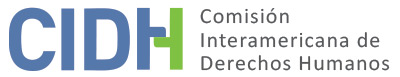 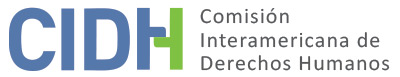 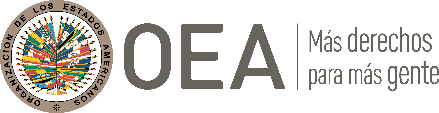 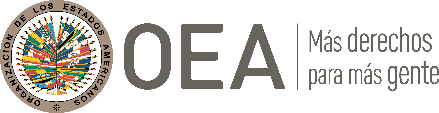 I.	DATOS DE LA PETICIÓN II.	TRÁMITE ANTE LA CIDHIII. 	COMPETENCIA IV. 	DUPLICACIÓN DE PROCEDIMIENTOS Y COSA JUZGADA INTERNACIONAL, CARACTERIZACIÓN, AGOTAMIENTO DE LOS RECURSOS INTERNOS Y PLAZO DE PRESENTACIÓNV. 	HECHOS ALEGADOS La peticionaria denuncia violaciones de derechos humanos en perjuicio de 225 docentes de la educación pública municipal (en adelante “las presuntas víctimas”) debido a la falta de pago de una prestación prevista en la ley nacional que les correspondería luego de haber sido forzadas a acogerse a un plan de retiro. Las presuntas víctimas trabajaban como docentes para los sistemas municipales de educación de Temuco y de Padre Las Casas, hasta que entre agosto de 2007 y agosto 2008 se vieron en la necesidad de acogerse a la jubilación a fin de poder acceder al beneficio de retiro voluntario previsto en la Ley No 20.158, un bono cuyo monto era determinado en base a la cantidad de horas que desempeñaba cada docente, compatible con cualquier otro beneficio homologable originado de una causal de similar otorgamiento. Según la peticionaria, las presuntas víctimas debieron acogerse a la jubilación pues, si no lo hacían, la ley permitía que sus plazas fueran declaradas vacantes. En tal caso, solo habrían tenido derecho a percibir un bono de menor valor, que además era incompatible con otras indemnizaciones que pudieran corresponder por término de la relación laboral o años de servicio.  Tras acogerse al beneficio previsto en la Ley No 20.158, las presuntas víctimas solicitaron a sus respectivas municipalidades el pago de indemnizaciones por años de servicio conforme lo dispuesto en la Ley No 19.070. La parte peticionaria sostiene que la jurisprudencia administrativa y judicial chilena coinciden en que el hecho de que una persona profesional de la educación se acoja a pensión se puede subsumir dentro de las causales de dicha ley. Adicionalmente, argumenta que en ningún caso se podría tomar la supuesta renuncia de las presuntas víctimas como la causa del cese de funciones, ya que se vieron forzadas a hacerlo ante la amenaza de que las respectivas alcaldías declararan sus cargos vacantes; además de que las supuestas renuncias no fueron firmadas y ratificadas ante un ministro de fe como lo requería el artículo 177 del Código de Trabajo.Las solicitudes de las presuntas víctimas fueron negadas por las municipalidades, que invocaron una supuesta incompatibilidad entre el cobro del beneficio previsto en la ley 20.158 y las indemnizaciones por años de servicio. La parte peticionaria considera que la negativa de los pagos es arbitraria, pues no había una norma que fundamentara tal incompatibilidad; y señala que, por el contrario, la Ley No 20.158 establece expresamente en su artículo 2° transitorio la compatibilidad entre el beneficio previsto en ella y cualquier otro homologable que se origine en una causal de similar otorgamiento. El 25 de septiembre de 2008 la Contraloría General de la República emitió un dictamen en que reconoció la compatibilidad entre el bono de incentivo al retiro y el pago de las indemnizaciones por años de servicio. Dicho dictamen no fue acogido por los municipios empleadores de las presuntas víctimas, que ingresaron una solicitud de reconsideración; esto impidió que las presuntas víctimas pudieran reclamar sus pagos, y las dejó a la espera de la respectiva resolución. Las presuntas víctimas interpusieron demandas ante los tribunales civiles con competencia laboral, que resultaron en cinco procesos colectivos; uno de ellos fue favorable a la parte demandante y los otros cuatro desfavorables. Todas las decisiones fueron apeladas, y en su decisión la Corte de Apelaciones de Temuco revocó la sentencia favorable y confirmó las desfavorables. Se interpusieron entonces dos recursos de casación en el fondo, que fueron rechazados por la Sala Especializada en lo Laboral de la Corte Suprema de Justicia el 24 de septiembre y 18 de noviembre de 2010, respectivamente. La peticionaria afirma que estas decisiones dejaron firme la negativa al pago de las indemnizaciones reclamadas.El 8 de febrero de 2011 la Contraloría General de la República resolvió la solicitud de reconsideración que había sido presentada por los municipios en sentido de la incompatibilidad de la percepción conjunta de los dos beneficios en cuestión. Sin embargo, dispuso que “el nuevo criterio sólo se aplica hacia futuro, sin afectar las situaciones particulares patrimoniales constituidas durante la vigencia de la doctrina que ha sido sustituida por este pronunciamiento.” La peticionaria califica este dictamen como un hecho nuevo ocurrido luego de haberse agotado la jurisdicción interna, y resalta que todas las presuntas víctimas habían presentado sus solicitudes ante los municipios antes de la emisión del nuevo criterio. Por esta razón, las presuntas víctimas recurrieron a la Contraloría para que se pronunciara respecto a la procedencia del pago de la indemnización por años de servicio. A partir de abril de 2013 la Contraloría respondió las solicitudes de las presuntas víctimas e indicó que los pagos serían procedentes en todos los casos en que las personas reclamantes hubieran cumplido los requisitos de la Ley No 19.070 y presentado sus solicitudes antes del 8 de febrero de 2011.En respuesta a dichos pronunciamientos, las presuntas víctimas reiteraron sus solicitudes de pago a los municipios, que respondieron en forma negativa el 7 de mayo de 2014 con base en las decisiones judiciales de rechazo de las demandas. La peticionaria manifiesta que no sería viable accionar judicialmente contra estas nuevas negativas de los municipios dado el carácter de cosa juzgada de las respectivas sentencias judiciales. En consecuencia, sostiene que la fecha en que se agotaron los recursos internos fue el 7 de mayo de 2014, que es la que debe valorarse a efectos del cálculo del plazo para la presentación de la petición. El Estado, por su parte, sostiene que las decisiones definitivas respecto al objeto de la petición fueron las emitidas en 24 de septiembre y 18 de noviembre de 2010, respectivamente, con las que se rechazaron los recursos de casación planteados por las presuntas víctimas. Afirma que la petición no fue presentada sino hasta el 6 de noviembre de 2014, cuatro años después de las decisiones definitivas, cuando estaba expirado el plazo previsto a tal efecto en la Convención Americana. Según el Estado, las sentencias que rechazaron los recursos de casación causaron cosa juzgada, tanto para las municipalidades demandadas como para las presuntas víctimas. A su juicio, esto hacía inevitable el rechazo de las nuevas solicitudes de pago presentadas por las presuntas víctimas con posterioridad a las sentencias definitivas, a pesar del dictamen favorable de la Contraloría. Destaca igualmente que la legislación interna establece que la Contraloría no intervendrá ni informará los asuntos que por su naturaleza sean propiamente de carácter litigioso, o que estén sometidos al conocimiento de los tribunales de justicia. Por esta razón, asevera que las decisiones que causaron agravio a las presuntas víctimas y que deben valorarse para efecto del cálculo del plazo de presentación son las sentencias de 2010, y no los rechazos emitidos por los municipios en 2014, que estaban condicionados a lo que ya había sido resuelto de forma definitiva en el plano litigioso 4 años antes. Por otro lado, el Estado alega que la peticionaria pretende que la Comisión Interamericana como una cuarta instancia de interpretación sobre el sentido y alcance del derecho chileno, y que declare que los tribunales nacionales incurrieron en un error de derecho al momento de interpretar y aplicar la legislación interna al caso de las presuntas víctimas. Afirma que, para tal efecto, la CIDH debería hacer un ejercicio hermenéutico ajeno a su competencia, a fin de determinar si las presuntas víctimas tienen o no derecho a acceder al beneficio que reclaman; y que, además, ello requeriría un conocimiento acabado de múltiples materias técnicas vinculadas al derecho de seguridad social chileno. También señala que la peticionaria no ha explicado con claridad cómo las decisiones judiciales impugnadas configuran prima facie una vulneración de la Convención Americana en perjuicio de las presuntas víctimas, y resalta que no se han alegado infracciones del debido proceso en los juicios que resolvieron las acciones interpuestas. El Estado indica finalmente que la Comisión Interamericana carece de competencia ratione materiae para conocer las presuntas violaciones al Protocolo de San Salvador, ya que dicho instrumento no ha sido ratificado por Chile.VI.	ANÁLISIS DE AGOTAMIENTO DE LOS RECURSOS INTERNOS Y PLAZO DE PRESENTACIÓN La peticionaria sostiene que el cálculo del plazo para la presentación de la petición debe tomar como punto de partida las decisiones de mayo de 2014 por las que se rechazó las solicitudes de pago presentadas por las presuntas víctimas luego de que la Contraloría emitiera su nuevo dictamen y absolviera sus consultas; y que estas decisiones no pueden ser recurridas debido a las sentencias previas con calidad de cosa juzgada. A su vez, el Estado indica que la petición es extemporánea y que las decisiones definitivas que deben valorarse para el cálculo del plazo fueron las adoptadas en 2010 para rechazar los recursos de casación interpuestos por las presuntas víctimas. Surge del expediente de este asunto que las presuntas víctimas reclamaron ante las municipalidades correspondientes el pago al que consideran tienen derecho; y que ante la negativa de estas presentaron demandas judiciales, que fueron rechazadas finalmente en casación. Con posterioridad a esas decisiones la Contraloría emitió un dictamen y respondió consultas en un sentido que la parte peticionaria considera favorable a las pretensiones de las presuntas víctimas. Con fundamento en esos pronunciamientos de la Contraloría, las presuntas víctimas presentaron nuevas solicitudes de pagos ante los municipios correspondientes, quienes las rechazaron. La parte peticionaria ha explicado que los rechazos administrativos de estas nuevas decisiones no podían ser recurridos judicialmente porque ya existían sentencias con grado de cosa juzgada que habían resuelto el asunto en contra de las pretensiones de las presuntas víctimas. En este sentido, las partes concuerdan que, luego de rechazadas las nuevas solicitudes, no restaban recursos adicionales que podrían haber sido idóneos para que los reclamos planteados en la petición fueran atendidos por los tribunales internos. Por lo tanto, la CIDH concluye que las referidas sentencias de casación agotaron definitivamente la vía interna, y que la petición cumple con los requisitos del artículo 46.1(a) de la Convención Americana.Por otro lado, el artículo 46.1(b) de dicho tratado requiere que la petición sea presentada dentro del plazo de seis meses contados a partir de la fecha en que la persona presuntamente lesionada en sus derechos haya sido notificada de la decisión definitiva. El requisito convencional solo exige el agotamiento de los recursos ordinarios; sin embargo, la Comisión Interamericana ha señalado de manera reiterada que, si las presuntas víctimas agotan recursos extraordinarios con la expectativa de obtener un resultado favorable, estos pueden tomarse en cuenta a efectos del cálculo del plazo para la presentación de la petición. Surge del expediente del presente asunto que, una vez agotada la vía judicial con decisiones contrarias a sus pretensiones, las presuntas víctimas decidieron presentar extraordinariamente nuevas solicitudes administrativas. La Comisión Interamericana estima que al hacerlo las presuntas víctimas tenían una expectativa de obtener un resultado positivo, pues las sustentaron en un dictamen de la Contraloría que consideraron favorable a sus pretensiones y que fue emitido con posterioridad a las sentencias judiciales que les fueron desfavorables. Por lo tanto, la CIDH considera que las referidas solicitudes deben ser valoradas como recursos válidamente agotados y, en consecuencia, que las decisiones que las rechazaron constituyen las decisiones definitivas para efectos del cálculo del plazo de presentación de la petición.Las decisiones definitivas que rechazaron las solicitudes administrativas se emitieron el 7 de mayo de 2014 y la petición fue presentada el 6 de noviembre de 2014, por lo que la Comisión concluye que la presente petición cumple con el requisito del artículo 46.1(b) de la Convención Americana. VII.	ANÁLISIS DE CARACTERIZACIÓN DE LOS HECHOS ALEGADOSEn cuanto a los argumentos relacionados con la llamada fórmula de la “cuarta instancia”, a efectos de la admisibilidad, la Comisión Interamericana debe decidir si los hechos alegados caracterizan una posible violación de derechos, según lo estipulado en el artículo 47(b) de la Convención Americana; o si la petición es manifiestamente infundada o es evidente su total improcedencia, conforme al inciso (c) de dicho artículo. El criterio de evaluación de esos requisitos difiere del que se utiliza para pronunciarse sobre el fondo de una petición. Asimismo, dentro del marco de su mandato, la CIDH es competente para declarar admisible una petición cuando se refiere a procesos internos que podrían ser violatorios de derechos garantizados por la Convención Americana. Es decir que, de acuerdo con las normas convencionales citadas, y en concordancia con el artículo 34 de su Reglamento, el análisis de admisibilidad se centra en la verificación de tales requisitos, que se refieren a elementos que, de ser ciertos, podrían constituir prima facie violaciones a la Convención Americana.La peticionaria alega que a las presuntas víctimas se les negó una indemnización que les correspondía conforme al derecho interno, con fundamento en un pago que habían recibido como supuesto incentivo tras haber sido forzadas a renunciar a sus empleos. La Comisión Interamericana ha reconocido que la falta de pago por el Estado de prestaciones que según el derecho interno corresponden a sus trabajadores generalmente implica violaciones de la Convención Americana. En el presente asunto, la peticionaria ha explicado las razones por las que considera que la renuncia de las presuntas víctimas fue forzada y no constituyó una manifestación de su libre voluntad. La CIDH estima que estas razones no pueden ser tachadas prima facie de manifiestamente infundadas; y que la denegación de una indemnización prevista en la ley nacional con fundamento en un pago otorgado como contraprestación a esas renuncias podría constituir una violación de la Convención Americana si se corroborara el carácter forzado de las renuncias. Tras examinar los elementos de hecho y de derecho expuestos por las partes, la Comisión Interamericana estima que los alegatos de la peticionaria no resultan manifiestamente infundados y requieren un estudio de fondo pues los hechos, de corroborarse como ciertos, podrían constituir violaciones de los derechos reconocidos en los artículos 8 (garantías judiciales), 21 (propiedad privada), 25 (protección judicial) y 26 (derechos económicos, sociales y culturales) de la Convención Americana, en relación con su artículo 1.1.En cuanto a las presuntas violaciones del derecho a la vida protegido en el artículo 4 de dicho tratado, la Comisión estima que la peticionaria no ha aportado, ni surgen del expediente, elementos o sustento suficiente para considerar prima facie su posible violación.Respecto a las supuestas violaciones del artículo 7 del Protocolo de San Salvador, la Comisión carece de competencia para pronunciarse al respecto dado que dicho instrumento no ha sido ratificado por Chile. VIII. 	DECISIÓNDeclarar admisible la presente petición en relación con los artículos 8, 21, 25 y 26 de la Convención Americana en concordancia con su artículo 1.1;Declarar inadmisible la presente petición en relación con el artículo 4 de la Convención Americana, y;Notificar a las partes la presente decisión; proceder al análisis del fondo del asunto y publicar esta decisión e incluirla en su Informe Anual a la Asamblea General de la Organización de los Estados Americanos.Aprobado por la Comisión Interamericana de Derechos Humanos  a los 9 días del mes de febrero de 2022.  (Firmado): Julissa Mantilla Falcón, Presidenta; Stuardo Ralón Orellana, Primer Vicepresidente; Esmeralda E. Arosemena Bernal de Troitiño y Joel Hernández, Miembros de la Comisión. ANEXOLista de presuntas víctimasNorma E. Pino ManríquezIris Salazar FuentesEdith del T. Godoy CáceresNorma I. Peña Garrido Leyla A. Narváez BusadaNorma del C. Belmar AriasDoris M. Villarroel San Martín Flor M. Moreno SaavedraJovita V. Salcedo GutiérrezCelmira Brito SalasAurora del C. Burgos JaraJuana G. Leiva MontoyaSilvia del C. Peña MuñozMaría A. Yuen PavezMyriam L. Coronado Ruedlinger Vitalia E. Llancafil Collinao Carmen L. Méndez ZuritaLuis E. Cárdenas OyarzunGladys J. Muñoz SánchezSonia del C. Fierro BarraRicardo Riquelme RiquelmeElisa Painevilo Huenufil Mirta del P. Droguetti ContrerasNatacha A. Hen BarcelóRosa I. Perez OrtegaXimena S. Ibáñez CeaMaría I. Segura MezaBrígida Rodríguez DuhaldeMaría E. Zagal RivasAida I. Rivera CárdenasOlvido Retamal RetamalEva G. Quintrileo PaillánHaydee Leal González Orlando Carrasco Chaparro Noelia Henríquez QuintanaMiryam E. Valenzuela CorsiniNelda O. Castillo JerezLaura M. Salazar FuentesMirta del C. Fuentealba CarreraLuis A. Iglesias HolzapfelIsabel C. Urbina LaflorHugo Huanquilef NavarroAntonio Huaracan GalvarinoBernardo Painen CarmonaMaría E. Soto EscobarHugo E. Lagos RiquelmeJuana E. Reyes GuzmánLuisa M. Calfullan OvandoBrisalia Riquelme GaticaMaría E. Jelvez Quiñonez Herminia E. Caniulaf ColillanMaría E. Castro CastroGabriel Rapiman MontoyaVictoria E. Salgado Ormeño Rita E. Pozas Contreras Juana R. Sandoval Medina Lila del C. Fuentes González María E. Villablanca CeballosSonia A. Burkat MenaGladys del C. Díaz Villagrán Gaby E. Navarro CamposAgustina del C. Vivallo Bustamante Rosa E. De La Barra Hidalgo Lucila del C. Morales MonsalveRuth M. Perez Williams Ananis Lemp Paredes Florinda Y. Alvarado Carrasco María G. Figueroa IslerDelia R. Villaroel MorenoMaría E. Carrasco NeiraAida D. Mella TapiaAlicia del C. Alvial Albornoz Lidia H. Conejeros RozasGladys I. Vergara CubillosGladys S. Reyes AriasSofía A. Carrasco TolozaElizabeth A. Dickinson MuñozTeresa Centron Alvarado Anabella Manríquez CidMarta N. Garrido Mendoza Alba L. Molina Gómez Silvia Vivanco OrtegaMaría I. Morales MéndezNorma Cid CidLeontina del C. Oviedo Jiménez María E. Amigo PeñaCristina Abara Lavín María E. Fuentes Rubilar María E. Cartens DelgadoLuisa I. Trujillo Cárdenas Ana Y. Neumann Letelier Julia X. Pacheco AtikSara V. Durán Salazar José E. Troncoso CuevasSonia del C. Castillo López Rayen E. Chihuailaf Nahuelpan Lina del C. Catalán LagosYaned E. Díaz Contreras Adriana del C. Sánchez Zenteno Ruth E. Vásquez SotoRosa N. Gutiérrez FuentesTeresa L. Durán Perez Alicia R. Perez ZúñigaÁgueda P. Alarcón EscobarMoisés Navarro Huanquilef Fabiola de las M. Rivas HernándezAna M. Manríquez Otero María I. Vidal Ulloa Teresa L. Dumay Castro María E. Caro Pineda Luis Fernández Torres María V. Sedano Pascual Gladys V. Kindley BarrientosJuana M. Morales Lagos Lucy M. González Solís Ana R. Vanegas HernándezCaupolicán Coliqueo Cona Carmen E. Molina Gómez Rosa Deyanira Álvarez Silva Lidia Nelly Martínez JaramilloIris Yolanda Caroca Díaz Olga del C. Carmen Droghetti Contreras María Cristina Lagos SandovalNora Cecilia Rodríguez Dindabure Liliana Alexis Luna HofferDelia Elisabeth Sepúlveda Retamal Adriana Ester Sarpi Pacheco Luz del Carmen Villaroel Saavedra Luis Fernando Poblete SánchezRaúl Méndez Caro Baltazar Mardones Pereira María Enilde Contreras Aguilera Corali Angélica Wagner FonsecaElsa Claudina Treskow Bustamante Gladys Angélica Paredes SalazarBlanca Elisabeth Pacheco Espinoza Ana de las Nieves Molina Mejía Bernardita Irene del Carmen Cerda LagosAmanda Berenice Zbinder Alarcón Magaly Iris Perez Agurto Hilda Eliana Contreras Caro Regina del Carmen Peña ZorichValeria del Carmen Ñancupil BaezaVirginia Waleska Ferrada HerreraGladys Oriana Fetis ValenzuelaNelda Eliana San Martín BarreraTeresa del Carmen Castro Álvarez Bernarda Balboa Avendaño Guillermina Basualto MedinaClara Eufrosina Bórquez Canales Domingo Antonio Córdoba ReyesTeresa Margot Yáñez Franco Patricia Inés Canto LandaGisselle Lissette Ferreiro del RíoJuana Emilia Jiménez Espinoza Leticia Luzmila Jara Fuentealba Adriana Inés Trombert Sepúlveda Víctor Manuel Riquelme SilvaSilvia del Carmen Arratia Varela Nora Manqueo Chacón Iris Angelina del Carmen Fritis SepúlvedaAmérica Sepúlveda MuñozMaría Evelyn Zurita Cortez Rosa Sylvia Painemal Arriagada Mirta Liliana Millas BórquezOdette del Carmen Ruth SanhuezaRosa Patricia Sanhueza Catalán Lina Cecilia Espinoza Contreras Inet Hermida Soto SepúlvedaGloria Eugenia Soto Oyarzun Ivette Castillo BridevauxMónica del Tránsito Castillo ArriagadaLeonor Uribe Diaz Alida Figueroa Sáez Lidia Monsalves SierraOscar Días Palominos Margot Díaz Cárcamo Osvaldo Vega ConchaNancy Eugenia Triviños LuengoZoila Rosa Iturriaga BustosFlorencia Elena Riveros Pastenes Eulogio Lara SalasOlivia Haydee Riquelme Obreque Regina Calfiqueo Mulato Magali González AlmonacidGloria Maryorite Estay OlivaresEster del Carmen Contreras Muñoz Jovita Esmirna Betancourt ÁlvarezMirtia Lissette Volpi Melo Noemi Antonia Anselme SilvaAurora del Carmen Burgos JaraJuana Gladys Leiva Montoya Mario Davis VeraTeresa Nora Maureira Acuña Lidia Mónica Melo Herrera Luz Marina Montecinos AsenjoLucía Adelaida Vejar SotoManuel Segundo Molina Riffo Carmen Silvia Núñez MardónezZoraida Albertina Villarroel RiverosFernando del Carmen Peña MillarEneomisa Isabel Guzmán ToroRose Marie Cerda Schuster Yolanda Erika Villalobos Escobar Marta del Carmen Vallejos Pérez Miriam Vásquez Lopez Zenón Martín Llanquinao Catrileo Daniel Omar Fabres SotoJosé Abel Correa MezaOrfelino Segundo González Castro María Teresa Kachele Luco María Raquel Vega Sobarzo Úrsula Cristina Vorpahl GromlussGladys Isabel Vergara CubillosElvia Magaly Rodríguez Silva María Rocina Koschitzky Urrutia Margarita Luzmira Flores Soto Arnoldo Montupil Curin Luzmira del Carmen Rosas VásquezTeresa Egle Córdova Magnani Adriana del Carmen Burgos SanhuezaRebeca Alicia del Carmen Alarcón Valdebenito Audito Saavedra Martínez Armandina Rebeca Silva BecerraOlga del Carmen Venegas BarrientosParte peticionaria:Iris Salazar Fuentes :Norma E. Pino Manríquez y otros (ver anexo)Estado denunciado:ChileDerechos invocados:Artículos 4 (vida) y 25 (protección judicial) de la Convención Americana Sobre Derechos Humanos; artículo 7 (condiciones justas, equitativas y satisfactorias de trabajo) del Protocolo Adicional a la Convención Americana Sobre Derechos Humanos en Materia de Derechos Económicos, Sociales y Culturales (“Protocolo de San Salvador”) Presentación de la petición:6 de noviembre de 2014Notificación de la petición al Estado:7 de mayo de 2019Primera respuesta del Estado:12 de febrero de 2020Observaciones adicionales de la parte peticionaria:10 de junio de 2020Competencia Ratione personae:SíCompetencia Ratione loci:SíCompetencia Ratione temporis:Sí,  Competencia Ratione materiae:Sí, Convención Americana (depósito del instrumento de ratificación realizado el 21 de agosto de 1990)Duplicación de procedimientos y cosa juzgada internacional:NoDerechos declarados admisibles:Artículos 8 (garantías judiciales), 21 (propiedad privada), 25 (protección judicial) y 26 (derechos económicos, sociales y culturales) de la Convención Americana en relación con su artículo 1.1. Agotamiento de recursos internos o procedencia de una excepción:Sí, 7 de mayo de 2014Presentación dentro de plazo:Sí